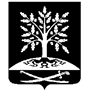 ПРОЕКТСОВЕТ ПЕРЕЯСЛОВСКОГО СЕЛЬСКОГО ПОСЕЛЕНИЯБРЮХОВЕЦКОГО РАЙОНАРЕШЕНИЕот _________	№ _____ст-ца ПереясловскаяО внесении изменений в решение Совета Переясловскогосельского поселения Брюховецкого района от 28 сентября 2022  года№ 137 «Об утверждении Положения  о порядке проведения конкурса на замещение вакантной муниципальной должности  муниципальной службы в администрации Переясловского сельского поселения Брюховецкого района»В соответствии  с Федеральным законом от 6 октября 2003 года № 131-ФЗ «Об общих принципах организации местного самоуправления в Российской Федерации», Федеральным законом от 2 марта 2007 года № 25-ФЗ «О муниципальной службе в Российской Федерации»,  Уставом Переясловского сельского поселения Брюховецкого района,  Совет Переясловского сельского поселения Брюховецкого района р е ш и л:Внести в решение Совета Переясловского сельского поселения Брюховецкого района от 28 сентября 2022  года № 137 «Об утверждении Положения  о порядке проведения конкурса на замещение вакантной муниципальной должности  муниципальной службы в администрации Переясловского сельского поселения Брюховецкого района» следующие изменение:Пункт 11 дополнить подпунктом 11  следующего содержания: «11) муниципальный  служащий не может находиться на муниципальной службе в случае приобретения им статуса иностранного агента.».Главному специалисту администрации Переясловского сельского поселения Брюховецкого района Е.Ю.Суворовой обнародовать и разместить настоящее постановление на официальном сайте администрации Переясловского сельского поселения Брюховецкого района в информационно-телекоммуникационной сети «Интернет» и сетевом издании «ВЕСТНИК-ИНФО».Контроль за выполнением настоящего решения возложить на постоянную комиссию Совета Переясловского сельского поселения Брюховецкого района по вопросам экономического развития (Сыч).4. Настоящее решение вступает в силу со дня его официального обнародования.Глава Переясловскогосельского поселенияБрюховецкого района					         С.В. НеваленыхПредседатель СоветаПереясловского сельского поселенияБрюховецкого района	И.А. Лещук